Name:  Chicago Velo Campus Indoor Velodrome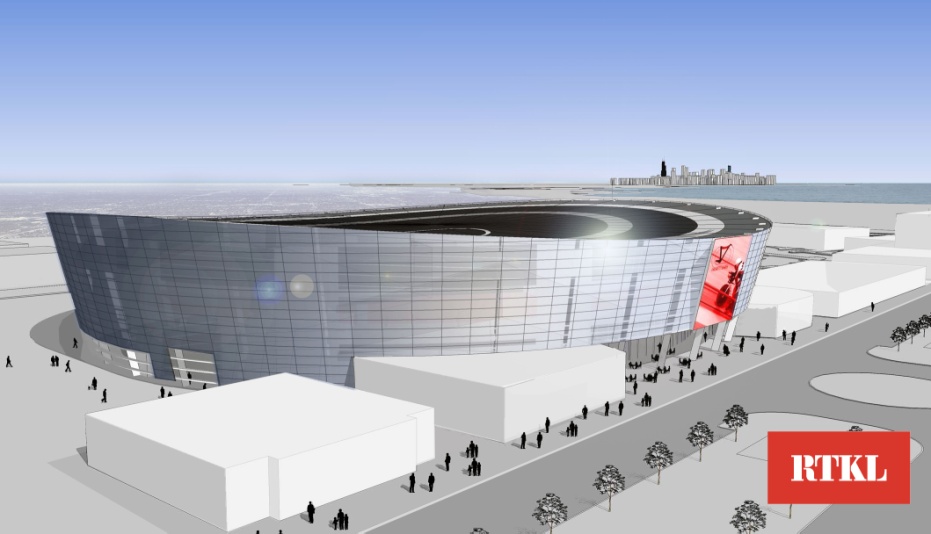 Location:  Chicago, IlArchitect:  RTKL AssociatesClient: Chicago Velo Campus L3CDate Completed: 2013Cost: $45 Million estimateSeating: 
Track Length: 250mFacilities include:   Art Indoor 250m Velodrome Track, Outdoor and Indoor Mountain Bike tracks (MTB), Outdoor Cyclocross Track, Triathlon Training Center,
Wind Tunnel Facility, Indoor Olympic Sized Swimming Pool
Indoor 400 meter Running Track, Fitness Center, Coaching and Education Facility
Olympic Development Training Center, Youth Beginner, Elite and Masters Programs, Community Center, Physical Therapy and Sports Medicine Center, Sports Retail, Cycling Museum
Restaurant, Cafe, and a Healthy Juice BarWhy is it good:  This project is good in that is creates a community hub.  It is the focus of this 500 acre site to include everything listed above as well as 13,000 homes on the south side of Chicago along the lakefront between 79th and 91st Streets.  What you plan to learn from it:  This design combines a mixed use facility with a cycling track.  This solves 2 of my main problems when talking about sustainability.  First it allows more people to occupy the space thus eliminating dead spots in time when the building is heating/cooling the space and no one is in there.  And secondly it helps emphasize my intent as creating a hub not only for cycling but for people as well.  This gets more people to the site which would not be there if it was just a cycling facility.  Land Area: The center piece of a much larger 500 acre siteLand Features:  UrbanFirst Floor Plan(Gross 114,237 sq ft)Circulation (cream) 17,320 sq ft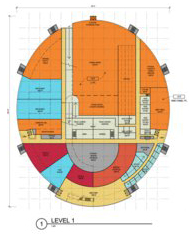 Office (light cyan) 3,628 sq ftService (dark gray) 9,546 sq ftLeaseable Space (orange) 49,595 sq ftRetail (red) 6,574Restaurant (dark cyan) 12,455 sq ftTrack support (light gray) 15,155 sq ft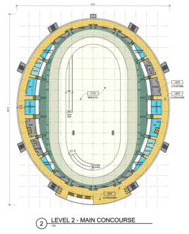 Second Floor Plan(Gross 114,234 sq ft)Circulation (cream) 22,666 sq ftOffice (light cyan) 1,314 sq ftService (dark gray) 5,462 sq ftSeating (green) 12,910 sq ftRestaurant (dark cyan) 3,731 sq ftTrack  17,801 sq ftInfield 45,384Third Floor Plan(Gross 114,234 sq ft)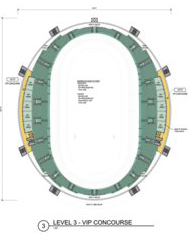 Circulation (cream) 4,558 sq ftService (dark gray) 2,480 sq ft Seating (green) 30,918 sq ftBox Seats- 4,630 sq ft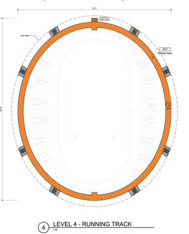 Fourth Floor Plan(Gross 114,234 sq ft)Service (dark gray) 2,480 sq ftRunning Track 15,013 sq ftTotal Assignable Area: 167,128 sq ft 59%Fourth Floor: 15,013 sq ft	Third Floor: 4,633 sq ftSecond Floor: 68,230 sq ftFirst Floor: 79,252 sq ftTotal Un-Assignable Area: 116,429 sq ft 41%Fourth Floor: 2,480 sq ft	Third Floor: 37,956 sq ftSecond Floor: 41,038 sq ftFirst Floor: 34,955 sq ft(Note: Track and Infield only calculated in ground floor sq ft  and in all 3 levels in gross area conditioned space)Total Gross Area: 283,557sq ft(456,936 sqft total conditioned space)http://newcity.com/2011/02/22/wheel-dreams-can-emanuele-bianchi-win-his-race-to-build-the-45-million-chicago-velo-campus-by-2013/